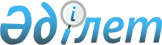 Об утверждении схемы пастбищеоборотов по городу Сарани и поселку Актас
					
			Утративший силу
			
			
		
					Постановление акимата города Сарани Карагандинской области от 28 декабря 2017 года № 50/02. Зарегистрировано Департаментом юстиции Карагандинской области 29 декабря 2017 года № 4519. Утратило силу постановлением акимата города Сарани Карагандинской области от 14 декабря 2023 года № 81/10
      Сноска. Утратило силу постановлением акимата города Сарани Карагандинской области от 14.12.2023 № 81/10 (вводится в действие по истечении десяти календарных дней после дня первого официального опубликования).
      В соответствии с Законом Республики Казахстан от 20 февраля 2017 года "О пастбищах", Законом Республики Казахстан от 23 января 2001 года "О местном государственном управлении и самоуправлении в Республике Казахстан", акимат города Сарани ПОСТАНОВЛЯЕТ:
      1. Утвердить схему пастбищеоборотов на основании геоботанического обследования пастбищ по городу Сарани и поселку Актас согласно приложению к настоящему постановлению.
      2. Контроль за исполнением настоящего постановления возложить на заместителя акима города Сарани Блок Маргариту Евгеньевну.
      3. Постановление вводится в действие по истечении десяти календарных дней после дня первого официального опубликования.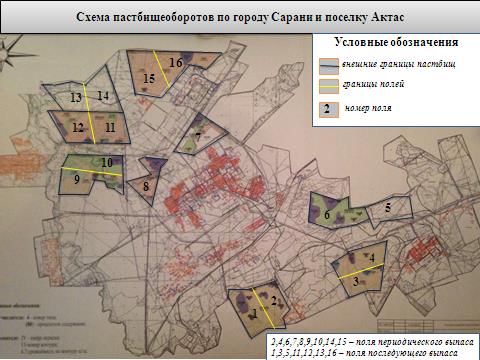 
					© 2012. РГП на ПХВ «Институт законодательства и правовой информации Республики Казахстан» Министерства юстиции Республики Казахстан
				
       Акима города Сарани

Е. Темирханов
Приложение
 к постановлению 
акимата города Сарани
№50/02 от 28 декабря 2017 года
